МДОУ «Детский сад №95»Материал для занятий с детьми дома. Подготовительная группа.Рисование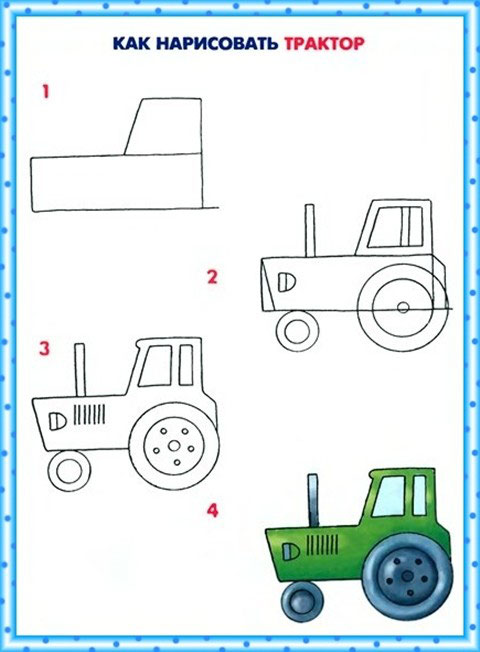 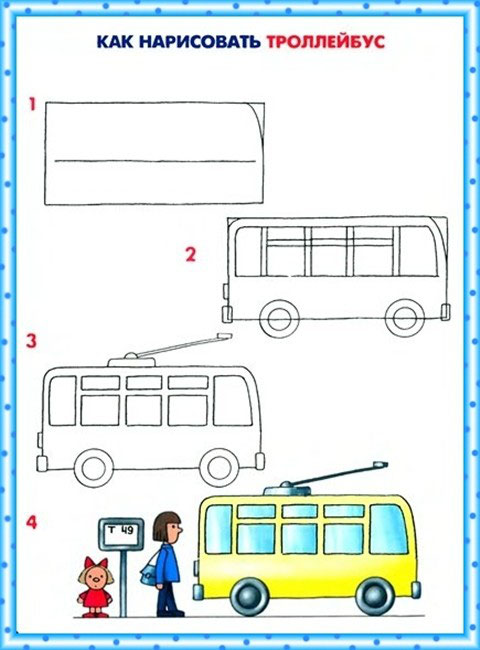 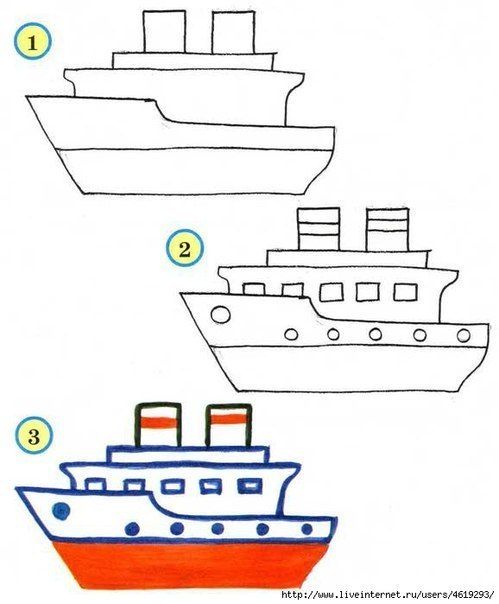 Информационные источники:http://kch-school.ru/articles/kak-rebenku-narisovat-mashinu